                 FUNDAÇÃO EDUCACIONAL CLAUDINO FRANCIO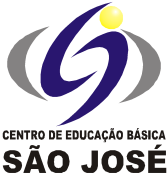 CENTRO DE EDUCAÇÃO BÁSICA SÃO JOSÉ                      Roteiro de Estudo diário 4º ano A Professora DilcKTERÇA-FEIRA DIA 16/06/2020Senhores Pais, Os alunos que não participarão das aulas presenciais deverão acompanhar a transmissão ao vivo da aula através do Google Meet, seguindo o Roteiro de Estudos das 7h às 11h.Este é o link FIXO para todas as aulas, todos os dias: http://meet.google.com/ais-aihc-rqp                                                                               Atenciosamente, Equipe PedagógicaTURMA: 4 o ano A - Professora: DilckHorário de aula de terça-feira 16/06/2020TURMA: 4 o ano A - Professora: DilckHorário de aula de terça-feira 16/06/20201ª aula7h às 7h50Matemática: Unidade 4 – Multiplicar por divisão e outras propostas/páginas 43 à 45.2ª aula7h50 às 8h40Hora de resolver problemas: páginas 48 à 52.8h40 às 9hIntervalo para lanche3ª aula9h às 9h50História: Unidade 1 – Somos seres humanosTem notícia na história: páginas 35 à 39.4ª aula9h50 às 10h40Aldeias e cidades: páginas 38 à 43.5ª aula10h40 às 11h O pensamento científico: páginas à 46Tem história na notícia: páginas 47 à 49.Observações:Trazer as apostilas do 1º bimestre, agenda, estojo..... Indicar se terá algum trabalho bimestral para entrega ou algum material para providenciarem para a próxima aula.